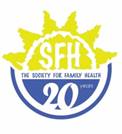 Deputy Chief of PartySouthern AfricaBased in NamibiaReports to Chief of PartyWho we are:The Society for Family Health (SFH) is a local non-governmental organization that implements public health programs in collaboration with the Ministry of Health and Social Services, other Ministries and partners. SFH has 9 regional offices and work in the areas of HIV/AIDS prevention care and treatment, Community-based Malaria prevention, school health promotion, adolescent girls and young women’s sexual and reproductive health.Join us!We are looking for a Deputy Chief of Party (DCOP) to help us plan and coordinate all activities under an anticipated 5-year USAID-funded HIV Scaling up Access for Expanded Voluntary Medical Male Circumcisions Services (SAFE) Activity in Namibia. The DCOP will support the in-country management and implementation components of the program, aimed at identifying target populations, providing HIV prevention and treatment services, and linking with community- and facility-based HIV services across the clinical cascade in Namibia. This position is based in Windhoek, Namibia, and is contingent on award. Sound like you? Read on.Your contributionMain Responsibilities:Provide technical and strategic leadership for evidence-based program design, rollout and demonstration of program performance.Lead the design and implementation of new initiatives through regular performance and process improvement.Lead the management of a differentiated care model for key and priority populations.Manage a team of technical staff to ensure quality, timeliness, and efficiency of all products and services generated under the program.In collaboration with the Director of Monitoring and Evaluation, ensure consistent generation of quality data for timely decision-making at all levels. Lead work plans, and review and track performance.Ensure responsiveness to donors, the Government of Namibia and stakeholders on programmatic matters.Serve as the principal institutional liaison to Government of Namibia regional structures and institutions.Oversee day-to-day program management.Lead national level epidemiological thinking and thought leadership on key and priority population programs.What are we looking for?Required QualificationsDemonstrated capacity to provide management oversight to large, donor-funded programs.Bachelor’s degree in health sciences preferably in Medicine or Nursing or degree related to activity’s outcomes.Substantive international and domestic (Namibia) experience in HIV prevention interventions.Direct management of biomedical HIV interventions, including management of local non-governmental organizations.Ability to organize and work with diverse teams to produce high quality project deliverables on time and according to budget.Demonstrated experience managing PEFPAR-funded projects.Current work authorization in Namibia preferred.Desired QualificationsProven thought leaderEpidemiologist with solid program experience                                              The closing date: 17 May 2019 Candidates should forward detailed CV with cover letter to:Human Resources DepartmentEmail: recruitment@sfh.org.na (electronic applications should have the job title being applied for as the subject)13 Reger Street- Southern Industrial AreaTel: 061 440 600P.O. Box 22870, WindhoekONLY SHORTLISTED CANDIDATES WILL BE CONTACTED